Выписка из реестра российской промышленной продукцииРеестровая запись № 4380\1\2020Дата внесения в реестр: 24.12.2020Наименование юридического лица (фамилия, имя, отчество (при наличии) индивидуального предпринимателя):Общество с ограниченной ответственностью "БЮРОКРАТ"Идентификационный номер налогоплательщика: 5048035314Основной государственный регистрационный номер юридического лица) (Основной государственный регистрационный номер индивидуального предпринимателя): 1155048001063Заключение № 101839/08 от 24.12.2020 (срок действия 23.12.2021).Наименование производимой промышленной продукцииКод промышленной продукции 
по ОК 034 2014 (ОКПД2)Код промышленной продукции 
по ТН ВЭД ЕАЭСИнформация о совокупном количестве баллов за выполнение (освоение) на территории Российской Федерации таких операций (условий)Информация о соответствии количества баллов достаточного для целей закупок промышленной продукцииКресла серии: 611, 721, 722, 741, 742, 771, 781, 811, 821, 771N, ADDE, Aerocool, Alcor, Anser, Arti, Aster, AURA, Baldrian, Baron, Bjorgulf, BLOODY, BLOODY GC, Boss, BU, CF, CH, Dali, Dandelion, Dao, Dominus, Drifting, Driver, Duke, DUO, DXRacer, EChair, Epic, EX, Expert, Fidelia, Fingal, Formula, Fortuna, Gaming-chair, GC, Genius, GM, Han, Hero, HL, Inspector, Iron, Jons, Juno, KA, KB, KC, KD, KE, KF, KH, King, Knight, KP, L, LEGEND, M, Malkolm, MARIUS, MC, Mega, MG, MIO, MIRO, Mone, Naos, Neo, Nitro, Oddfinn, Ogma, Optimum, Predator, Pure, Racer, Racing, RBT, RCH, Red Square, Riva Chair, Runner, S, Samba, SAMPLE, Sarin, Sevald, Sigma, Sirius, SP, ST, STI, T, Tan, Tank, Thunder, Ton, Torkel, Treviso, Triest, Turo, UC, UNO, USC, Valkyrie,Vega, Viki, Viking, VIKING AERO, VISI, VS, Wise, XL, XS, XXL, ZEN, Zet, ZOMBIE, Вики, Виси, Джуно, Престиж, СТ, СТАНДАРТ31.01.11.1509401 30 000 1--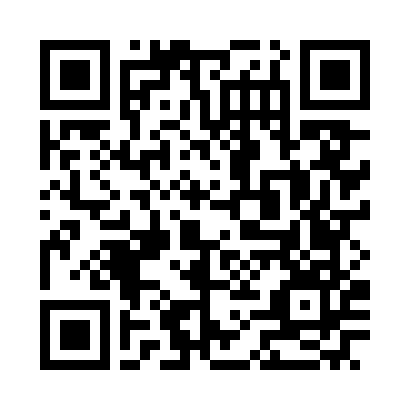 Сформирована с помощью ГИСП
16:30, 20.02.2021 г.